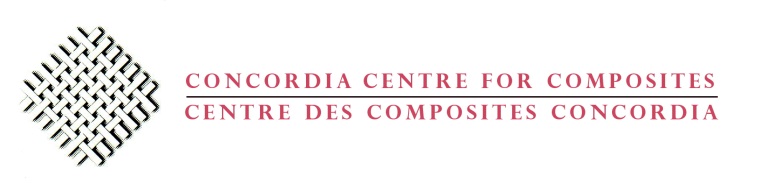 Student name:                                                          	Student ID#:                                                Email: 	                                                                 	Phone:                                      Supervisor:                                                            I, the student identified above, hereby acknowledge the privilege to use equipment at Concordia Centre for Composites in support of research and other scholarly activities. I agree that:I have taken and successfully completed the WHIMIS training and equipment operation training from the lab manager;I understand how to properly and safely operate the equipment;I understand and acknowledge that the equipment may be used by other people who also use the Concordia Centre for Composites’ facilities. I will ensure that the equipment is not currently in use by anyone else prior to making any use of the equipment;Prior to each use, I will verify if the equipment that I intend to use is in proper working order, and will only use the equipment if such is the case;I will leave the equipment in good condition after my use;The equipment is being provided to me without warrantee or guarantee of any kind, expressed or implied. I release Concordia University, the Concordia Centre for Composites, their agents, officers, directors, governors and employees from all liabilities for any direct, special, incidental, consequential, punitive or exemplary damages, regardless of the form of action arising from or related to the equipment, including but not limited to the performance or non-performance of said equipment. Furthermore, I understand and agree that the Concordia Centre for Composites is in no way required to provide me access to its equipment and, even if it chooses to do so, it may revoke such access at any time;I will immediately advise the person in charge of the equipment should I become aware of any damage to or loss of the equipment or any part thereof;I shall use the equipment only for academic- and research-related purposes, in the sphere of my work as a student at Concordia University, or at another university. For the sake of clarity, the equipment may not be used for any personal or non-University related purposes;The equipment, or any part thereof, may not be removed from the Concordia Centre for Composites space;I am responsible for the condition, care and custody of the equipment and, in particular, I agree to pay the cost of any necessary repairs to or replacement of the equipment if it or any part of it is damaged during my use of this equipment.Student’s signature					DateI, the Supervisor of the student identified above, hereby acknowledge the privilege to use equipment at Concordia Centre for Composites in support of research and other scholarly activities. I agree that:It is my responsibility to provide the abovementioned student with appropriate supervision;It is my responsibility to ensure that the abovementioned student understands how to properly and safely operate the equipment and to ensure that, indeed, all rules, procedures and guidelines with regard to the use of the equipment are followed by the student who will be using the equipment belonging to the Concordia Centre for Composites;The equipment is being provided to me and to the abovementioned student without warrantee or guarantee of any kind, expressed or implied. I release Concordia University, the Concordia Centre for Composites, their agents, officers, directors, governors and employees from all liabilities for any direct, special, incidental, consequential, punitive or exemplary damages, regardless of the form of action arising from or related to the equipment, including but not limited to the performance or non-performance of said equipment. Furthermore, I understand and agree that the Concordia Centre for Composites is in no way required to provide the abovementioned student access to its equipment and, even if it chooses to do so, it may revoke such access at any time;I am responsible for the condition, care and custody of the equipment while such is being used by the abovementioned student. I agree to pay the cost of any necessary repairs to or replacement of the equipment if it or any part of it is damaged during the use of the equipment by the abovementioned student.Supervisor’s signature   				Date